20…./20…. Eğitim öğretim Yılı …………………. döneminde almış olduğum aşağıda kodu ve adı belirtilen dersin ara/final/bütünleme sınav notuyla ilgili “Kayseri Üniversitesi Önlisans, Lisans Eğitim ve Öğretim Yönetmeliği 20-1 maddesi” uyarınca maddi hata bulunup bulunmadığı konusunda gerekli incelemenin yapılmasını ;Bilgilerinize ve gereğini arz ederim.   …../…../……….  İmzaAd-Soyad		:	Numara		:Bölüm			:Telefon		:Adres			: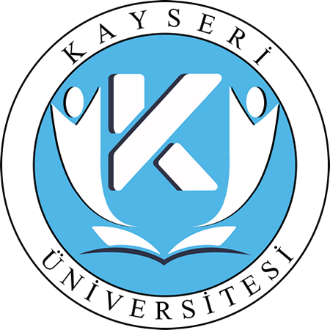 T.C.KAYSERİ ÜNİVERSİTESİİncesu Sağlık Hizmetleri Meslek Yüksekokulu Müdürlüğü’neDersin koduDersin adıDers sorumlusuSınav notuSınav sonucunun ilan tarihi